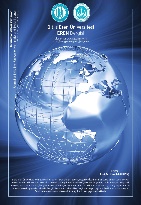                 EREN  Dergisi, Cilt:1 Sayı: 1, Aralık 2022Publisher/YayıncıBitlis Eren Üniversitesi Rektörü Prof. Dr. Necmettin ELMASTAŞEditor/EditörProf. Dr. Nurullah ULUTAŞCo-Editor/ Editör YardımcısıDr. Öğr. Üyesi Seher BODURSection Editors/Alan EditörleriÇiğdem CENGİZDamla TORUN ÖNGAYEyüp BOZKURTHüseyin KIRMIZIKübra TEMİZ ARSLANSait Emre ÇİFTÇİPublishing & Credential Committee/Yayın ve Danışma KuruluSamet KALECİK 
Adem PALABIYIK 
Maşallah KIZILTAŞ 
Emrullah ŞEKER 
Şener Şükrü YİĞİTLERCredential Committee/ Danışma KuruluDoç. Dr. Celal İNCEDoç. Dr. Deniz AŞKINDr. Öğr. Üyesi Meryem MEMİŞ DOĞANDoç. Dr. Adem PALABIYIKDoç. Dr. Hüseyin Nihat GÜNEŞDoç. Dr. Ali Ülvi ÖZBEYDoç. Dr. Hamit MİRTAGİOĞLUDr. Öğr. Üyesi Seher BODURDoç. Dr. Ebru MANDACIDr. Öğr. Üyesi Mustafa AYLARDoç. Dr. Edina SOLAKDoç. Dr. Osman BAYDERDoç. Dr. Mehmet Burak BÜYÜKTOPÇUDoç. Dr. Turgay GÖKGÖZDoç. Dr. Abdulhadi TİMURTAŞProf. Dr. Oya PANCAROĞLUDr. Dragana AMEDOSKİDr. Lilya MEMETOVADr. Eralp Yaşar AZAPDoç. Dr. Hasan TAŞKIRANDoç. Dr. Vural GENÇDoç. Dr. Fatih GENCERDoç. Dr. Ercan ALANDr. Öğr. Üyesi Ahmet İŞLERDoç. Dr. Şener Şükrü YİĞİTLERDr. Öğr. Üyesi Gamze ÜNSAL TOPÇUDr. Öğr. Üyesi Abdullah YILDIRIMDr. Öğr. Üyesi Mehmet YAKIŞIKDoç. Dr. Melih ERZENDoç. Dr. Bünyamin SARIKAYADoç. Dr. Ayça KARTALDoç. Dr. Resul BABAOĞLUDoç. Dr. Aysel GÜNİNDİ ERSÖZDoç. Dr. Erdem SARIKAYADoç. Dr. İsmail EKİNCİDoç. Dr. Macit BALIKDoç. Dr. Korkmaz ŞENDoç. Dr. Mustafa UYAR,Doç. Dr. Yunus Levent EKİNCİDr. Öğr. Üyesi Atiye Bahar MERGENDr. Öğr. Üyesi Murat PARLAKPINARDr. Öğr. Üyesi Ramazan ERGÖZDr. Öğr. Üyesi Hatice ÖZDİLDr. Öğr. Üyesi Maşallah KIZILTAŞDoç. Dr. Mehmet Bakır ŞENGÜLDoç. Dr. Esra KÜRÜMDr. Öğr. Üyesi Mahir KARACARDr. Meirankul İSSTAYEVADr. Öğr. Üyesi Önder İPEKProf. Dr. Mehmet DEMİRTAŞProf. Dr. Nurullah ULUTAŞDr. Öğr. Üyesi Emine ULU ASLANDr. Öğr. Üyesi Iskender DÖLEKDoç. Dr. Ahmet Utku ÖZENSOYDoç. Dr. Emrullah ŞEKERDr. Öğr. Üyesi Samet KALECİKDr. Öğr. Üyesi Şahin KIZILTAŞProf. Dr. Ayşe CANATANProf. Dr. Erhan AYDINProf. Dr. Muhammet Fatih ALKAYIŞProf. Dr. İlker AYDINProf. Dr. Hülya BOYANAProf. Dr. Hasan BOYNUKARAProf. Dr. Bülent Cercis TANRITANIRProf. Dr. Ahmet İÇLİProf. Dr. Nurşen ÖZKUL FINDIKProf. Dr. Mehmet KUTALMIŞProf. Dr. Mehmet Emin ULUDAĞProf. Dr. Aygül SÜELProf. Dr. Abdülmecit CANATAKProf. Dr. Fatih SAKALLIProf. Dr. Akif ASLANProf. Dr. Turgut YİĞİTProf. Dr. Esma REYHANProf. Dr. Tahirhan AYDINProf. Dr. Ahmet TANYILDIZProf. Dr. Mehmet Sait ŞAHİNALPProf. Dr. Muhsin MACİTDoç. Dr. Sadık ARMUTLUProf. Dr. Cevat ÖZYURTProf. Dr. Ramazan KORKMAZProf. Dr. Erdoğan ALTINKAYNAKProf. Dr. Linus JUNGProf. Dr. İgnacio LOPEZ SAKOProf. Dr. Haluk ZÜLFİKARProf. Dr. Emrah AKBAŞProf. Dr. Muhittin ATAMANProf. Dr. İbrahim DİLEKProf. Dr. İsmail Hakkı AKSOYAKProf. Dr. Murat Ali KARAVELİOĞLUProf. Dr. Nazan TUTAŞProf. Dr. Mustafa AGAHProf. Dr. Neşe ÖZDENProf. Dr. Caroline PateyDoç. Dr. Mesut KINACIDoç. Dr. Ferda ZAMBAK